ЗВІТдиректора Слобідської гімназії Краснокутської селищної ради Богодухівського району Харківської області Богодущенко Олександри Іванівнипро роботу за 2021/2022 навчальний рікОсь і добіг до кінця складний, тривожний 2021/2022 навчальний рік. Рік, який змусив змінити наші плани, проте об’єднав усіх учасників освітнього процесу Слобідської гімназії Краснокутської селищної ради. А розпочинався з обов’язкової вакцинації працівників гімназії, з надмірною тривогою та великою роботою щодо дотримання всіма учасниками освітнього процесу протиепідемічних вимог проти Cоvid-19 . 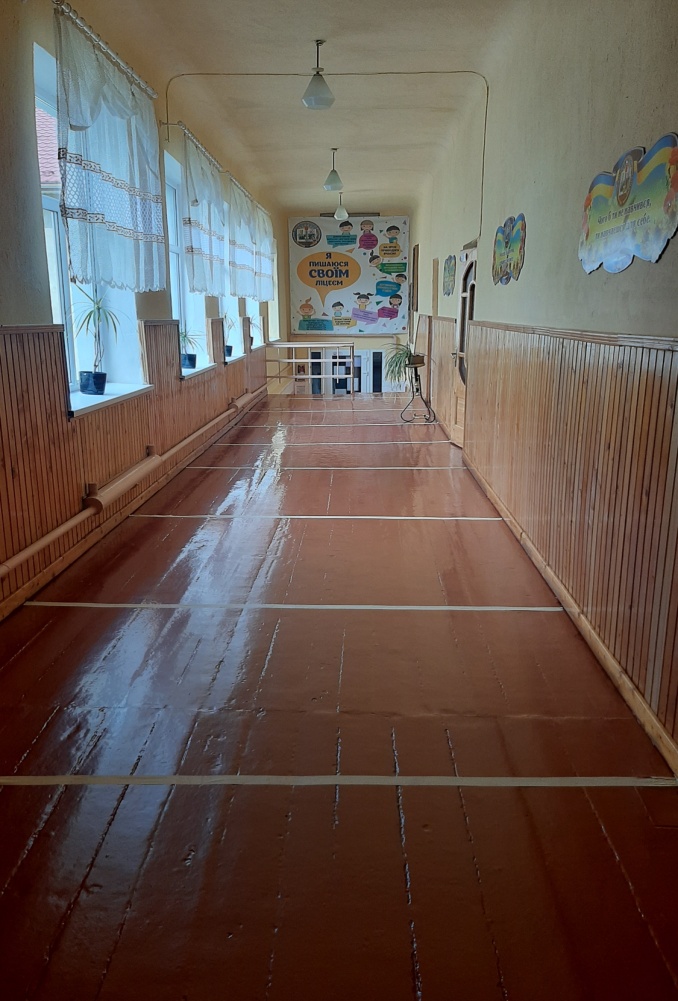 Вірус впродовж року нас усіх чомусь навчив. Адже ми змушені були організовувати освітній процес  дистанційно на платформі  ZOOM з використанням мобільного додатку Viber, уберігаючи учасників освітнього процесу від спалаху інфекційної хвороби Covid-19. Загальні відомості       Основна діяльність закладу освіти спрямована на створення умов для реалізації державної політики в сфері освіти, виконання Законів України «Про освіту», «Про повну загальну середню освіту», а також нормативних документів, що регламентують діяльність закладу: Статуту гімназії, стратегії та перспективного плану розвитку закладу освіти, наскрізної освітньої програми на 2021/2022 навчальний рік з навчальними планами, річного плану роботи гімназії, правил внутрішнього розпорядку, положення про внутрішню систему забезпечення якості освіти, правил  поведінки учнів та ін.Кількість учнів у закладі освіти  станом на початок 2021/2022 н.р. – 66 учняв: в тому числі в 1-4 кл. – 32 учні, 5-9 кл. – 34 учні.Одна учениця здобувала освіту за формою педагогічного патронажу. Основними заходами з збереженням контингенту учнів у 2021/2022 навчальному році були:організація обліку дітей та підлітків у мікрорайоні;контроль відвідування учнями навчальних занять;В 2021/2022 навчальному році проведено комплексний самоаналіз забезпечення внутрішньої системи якості освіти в гімназії за всіма напрямами, результати обговорено на засіданні педагогічної ради № 5 від 30 травня 2022 року, прийнято відповідні рішення. Висвітлення завдань, які вирішувались педагогічним колективом впродовж року    У 2021/2022 навчальному році педагогічний колектив працював над єдиною педагогічною темою: «Удосконалення  освітнього  процесу  на  основі  реалізації компетентісно зорієнтованого підходу в очному та дистанційному режимах навчання» Складовими частинами цієї теми були:В управлінні:оптиматизація методичної роботи закладу освіти;створення оптимальних умов для здійснення педагогічними працівниками результативної самоосвітньої діяльності; підвищення  рівня підготовки педагогів для роботи в НУШ;сприяння підвищенню загального рівня ІКТ-компетентності педагогів; активному впровадженню інноваційних технологій, спрямованих на розвиток особистості дитини та розкриття її інтелектуальних та творчих здібностей;підбір ефективної платформи для надання освітніх послуг в режимі онлайн.У навчанні:реалізація принципу наступності;посилення здоров’язберігаючого аспекту освітнього процесу шляхом активного використання певних технологій;управління результатами  якості знань під час дистанційного та очного навчання;У вихованні:розвиток військово-патріотичного та національно-патріотичного виховання;виховання потреби здорового способу життя;педагогічна підтримка духовного, морального зростання школярів;оптимізація співпраці педагогів та батьків гімназії;управління процесом соціалізації учнів;соціальний захист та створення оптимальних умов навчання обдарованої молоді;розвиток елементів державно-громадського управління;орієнтація виховної діяльності закладу освіти на реалізацію патріотичної складової у відповідності з програмою «Основні орієнтири виховання учнів 1-11-х класів загальноосвітніх навчальних закладів України»;оптимізація діяльності щодо попередження правопорушень, проявів булінгу в учнівському середовищі;активізація правового виховання.Кадрове забезпеченняВсього в гімназії станом на кінець навчального року працює 15 педагогічних працівників, з них 2 – працюють за строковим договором.За результатами атестації педагогічних працівників в 2022 році вчителю фізики Богодущенко П.О. встановлено вищу кваліфікаційну категорію.Вчителів вищої категорії – 6І категорії - 2ІІ категорії – 0Спеціалістів - 7Освітнє середовище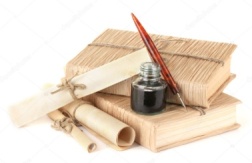        Заходи річного плану роботи гімназії за цим напрямом виконано, в тому числі завдяки якісній співпраці і підтримці відділу освіти Краснокутської селищної ради. Зокрема:облаштовано чотири сучасні санвузли; придбано меблі та унаочнення для 1 класу НУШ;придбано холодильник.Забезпечення  комфортних і безпечних умов навчання та праці в гімназіїВ цьому навчальному році відділом освіти було забезпечено гімназію достатньою кількістю антисептичних засобів для роботи в період карантину, а також необхідною кількістю медикаментів.          Для всіх працівників та здобувачів освіти гімназії проведено інструктажі з охорони праці та безпеки життєдіяльності відповідно до законодавства. Організовано навчання педагогічних працівників з питань надання домедичної допомоги, реагування на випадки травмування або погіршення самопочуття здобувачів освіти та працівників під час освітнього процесу.     Організовано опитування батьківської громадськості щодо шляхів вдосконалення організації, якості харчування у закладі. Узагальнені результати опитування обговорено на засіданні педагогічної ради.    Здійснювались заплановані заходи щодо вдосконалення організації харчування.      Було організовано проходження всіма учнями гімназії медичного огляду,   видано наказ про розподіл на групи здоров’я на заняттях з фізичної культури.      Організовано підвіз учнів, які проживають на віддалі від закладу освіти більше 3 км.       Дирекцією здійснено класно-узагальнювальний контроль у 1, 5 класах з питання адаптації учнів до навчання у початковій та базовій школі, підготовлено підсумкові документи (довідки, наказ).Створення освітнього середовища, вільного від будь-яких форм насильства та дискримінації    У гімназії розроблено та реалізовано план заходів на 2021/2022 навчальний рік із запобігання та протидії булінгу. На початку навчального року створено та затверджено персональний склад постійної комісії гімназії з розгляду випадку булінгу.     Класними керівниками щоденно здійснюється аналіз причин відсутності здобувачів освіти на заняттях через спілкування з батьками, у разі виникнення проблемних випадків чи тривалої відсутності учнів на заняттях (більше 10 днів підряд) така інформація відразу повідомляється дирекції, вживаються заходи. Таких проблемнимх випадків в цьому навчальному році не зафіксовано. Щомісяця класними керівниками подається дирекції узагальнена інформація щодо причин відсутності учнів на заняттях.     Звернень про випадки булінгу від учасників освітнього процесу в 2021/2022 навчальному році не було. Проте, результати анкетування батьків свідчать про те, що в наступному навчальному році слід посилити превентивну роботу.     Що стосується дотримання правил поведінки учнів, то за результатами анкетування учнів та батьків, вони ознайомлені з ними та дотримуються їх.     Організовано ведення обліку учнів відповідно Порядку ведення обліку дітей шкільного віку та учнів, затвердженого постановою Кабінету Міністрів України від 13.09.2017 № 684, в тому числі в системі ІСУО. Визначено відповідальних за цю ділянку роботи.Формування інклюзивного, розвивального та мотивуючого до навчання освітнього простору     Однією зі складових  є формування інклюзивного, розвивального та мотивуючого до навчання освітнього простору. В гімназії здобуває освіту 1 учениця за індивідуальною формою навчання – педагогічний патронаж. Заклад освіти постійно взаємодіє з батьками дитини з ООП. Система оцінювання здобувачів освітиНаявність відкритої, прозорої і зрозумілої для учнів системи оцінювання їх навчальних досягнень    Значна увага педагогічного колективу в цьому навчальному році приділялась ознайомленню всіх учнів і батьків з інформацією про критерії,   правила і процедури оцінювання навчальних досягнень учнів    За результатами спостережень за навчальними заняттями заступника директора з навчально-виховної роботи більшість вчителів на початку вивчення нової теми оголошують учням обов'язкові результати навчання: вимоги до знань, умінь учнів, що виражаються у різних видах навчальної діяльності (учень називає, наводить приклади, характеризує, визначає, розпізнає, аналізує, порівнює, робить висновки тощо).     Пропоновані напрями вдосконалення якості освітньої діяльності з цього питання визначено у рішенні педради від 25.05.2022 р. та буде включено до проєкту річного плану роботи на наступний навчальний рік.Застосування внутрішнього моніторингу, що передбачає систематичне відстеження та коригування результатів навчання кожного здобувача освіти   Для моніторингу рівня результатів навчання та системи оцінювання навчальних досягнень учнів в цьому навчальному році ми використовували:результати внутрішніх моніторингів навчальних досягнень учнів у формах завдань, створених у співпраці вчителів гімназії відповідної спеціальності та дирекції з різних навчальних предметів у 5 та 9 класах;результати підсумкового оцінювання учнів (семестрового за І семестр та річного).          Під час аналізу	 при		підготовці	 та		проведенні засідань педрад застосовували способи порівняльного аналізу між результатами моніторингів та оцінюванням вчителя (контрольні роботи, тематичне, семестрове оцінювання), середнього балу навчальних досягнень учнів з окремих предметів, результаів  навчання учнів за підсумками семестрового (І семестр) та річного оцінювання.           Щодо формувального оцінювання, то за результатами спостереження ЗДНВР за проведенням навчальних занять «більшість учителів використовують у своїй роботі формувальне оцінювання, відстежують особистісний поступ здобувачів освіти, формують у них позитивну самооцінку, відзначають досягнення, підтримують бажання навчатися, запобігають побоюванням помилитися».Спрямованість системи оцінювання на формування у здобувачів освіти  відповідальності за результати свого навчання, здатності до самооцінювання     За результатами анкетування педагогічних працівників, проведеного онлайн у лютому 2022 року, 100 % педагогічних працівників надають учням необхідну допомогу в навчальній діяльності, 75 % - в системі оцінювання навчальних досягнень використовують прийоми самооцінювання, 45 % - взаємооцінювання здобувачів освіти. Здобувачі освіти  отримують можливість вибору рівня навчальних завдань і напрямів навчальної діяльності та необхідну  допомогу в різних формах.Переважна більшість учнів за результатами анкетування відповідально ставиться до процесу навчання. Ключові реальні можливості для виходу на високий рівень – це:Вдосконалення комунікації вчителів з учнями та батьками щодо  регулярного інформування про критерії оцінювання.Якісне обгрунтування оцінок, щоб переважна більшість учнів розуміли  їх об’єктивність та справедливість.Активніше використання вчителями прийомів самооцінювання та     взаємооцінювання учнів на уроках.       Педагоги використовують освітні технології, спрямовані на оволодіння здобувачами освіти ключовими компетентностями та наскрізними уміннями, у тому числі, технології дистанційного навчання (у разі потреби). Технології, що використовуються: критичне мислення; розвивальне навчання; формування творчої особистості; особистісно орієнтоване навчання; проєктна технологія; диференційоване навчання; гуманістичне навчання; групове навчання та ін.  Індивідуалізація навчання інших учнів здійснюється вчителями через диференційовані завдання протягом уроку, проведення індивідуальних занять та консультацій, роботу з дітьми, які мають особливі здібності до вивчення певних навчальних предметів. Деякі педагогічні працівники (Карелова А.С., Богодущенко К.М., Гончарова М.В.) створюють та використовують власні освітні ресурси, мають публікації з професійної тематики. Ця ділянка роботи потребує вдосконалення. Учителі використовують зміст предмету для формування суспільних цінностей, виховання патріотизму у здобувачів освіти у процесі їх навчання, виховання та розвитку, у тому числі власним прикладом та комунікуванням з учнями. Всі педагогічні працівники застосовують інформаційно-комунікаційні (цифрові) технології в освітньому процесі. Вдосконаленні цих навичок педагогів особливо сприяло необхідність використання ними технологій дистанційного навчання учнів під час карантину та воєнного стану.Постійне підвищення професійного рівня і педагогічної майстерності педагогічних працівниківПедагогічні працівники закладу освіти забезпечують власний професійний розвиток з урахуванням цілей та напрямів розвитку освітньої політики, обираючи кількість, види, форми та напрями підвищення рівня власної професійної майстерності, у тому числі щодо методик роботи з учнями  з особливими освітніми потребами.Налагодження співпраці зі здобувачами освіти, їх батьками, працівниками закладу освітиБільшість здобувачів освіти вважають, що їхня думка має значення (вислуховується, враховується) в освітньому процесі.У закладі освіти діє учнівське самоврядування, представники якого беруть участь у діяльності гімназії, у тому числі обговоренні питань щодо удосконалення освітнього середовища та розробленні плану роботи закладу. Протягом 2021/2022 навчального року було організовано усі можливі сприятливі умови для розвитку та формування особистісних здібностей кожної дитини з урахуванням змішаної та дистанційної форми навчання у зв’язку із пандемією Covid-19 та воєнним станом. Основою формування учнівського колективу є наявність такої діяльності як учнівське самоврядування.  Члени учнівського самоврядування традиційно беруть активну участь у проведенні свят та лінійок.Реалізація основних завдань і принципів виховання здійснювалась шляхом планової організації органів учнівського самоврядування гімназії з урахуванням всіх рекомендацій та наказів МОН під час карантину та воєнного стану. Зокрема, проводилось:- допоміжні заняття з профорієнтації для визначення професійних уподобань підлітків;- спрямовування підлітків на роботу над собою, на здійснення своїх намірів щодо розвитку своєї особистості, розвитку лідерської позиції, здорового способу життя;- формування навичок співпраці в команді;- стимулювання творчої і соціальної активності та ініціативи, їхніх проявів реалізації;- формування творчості, креативності, самостійності;- значна увага приділялася мотиваційному аспекту задля залучення дітей працювати дистанційно;- організація психологічної, інформаційної підтримки в умовах війни.Протягом 2021/2022 навчального року було проведено і взято участь у:- відзначенні Дня Собоорності України- годині спілкування, приуроченій річниці бою під Крутами- до Дня святого Валентина проведена конкурсна програма- лінійка -реквієм до Дня пам’яті Героїв Небесної сотні- читання творів Тараса Григоровича Шевченка з нагоди 208-ї річниці з дня народження великого Кобзаря- до Всесвітнього дня авіації і космонавтики коротенька інформація про цей день- проведено тренінгове заняття «Повір у себе» з дітьми з родин вимушених переселенців.- до Дня  вишиванки зняті відео: майстер клас по виготовленню вишиванки - орігамі та привітання «Вишиванка - ДНК українців».- концерт до дня вчителя,- свято Миколая,    - новорічні свята для учнів 1-4 класів та 5-9 класів- брали участь в акціях «Монетки дітям»,  «Добро кожному».Для того, щоб залучити молодші класи до активного життя в ліцеїчленами учнівського самоврядування були організовані динамічні перерви, тематичні виховні години, агітаційні хвилинки та години спілкування.На постійній основі в ліцеї проводяться Дні самоврядування. У 2021-2022 навчальному році День самоврядування проходив в жовтні, де учні мали змогу відчути себе в ролі помічника учителя, а представники вищих органів учнівського самоврядування – помічниками заступників директора і директором відповідно. Також наприкінці навчального року пройшов загальногімназійний флеш-моб «Моменти життя ЦІЄЇ ВЕСНИ» та « Онлайн Останній Дзвоник 2022»Створення умов щодо отримання освіти державною мовою, сприяння її подальшому розвиткуНа виконання ст. 10 Конституції України, Законів України „Про освіту”, „Про загальну середню освіту” наявні та систематизовані нормативні документи, які регламентують функціонування та розвиток державної мови.Одним з неодмінних і важливих складників культури особистості є її мовна культура, що якнайліпше засвідчує рівень освіченості, моральності та інтелекту людини. Формування комунікативних компетенцій учнів є першочерговою задачею всього педагогічного колективу. У 2021/2022 навчальному році учні школи взяли активну участь у різноманітних конкурсах та олімпіадах з української мови. Учні  брали участь в дитячих конкурсах та олімпіадах: Міжнародному дитячому конкурсі з української мови ім. П. Яцика, Всеукраїнській олімпіаді з української мови, написанні радіодиктанту в День української мови.Реалізація комплексної програми „Обдаровані діти”    Розвиток високотехнологічного інформаційного суспільства стимулює розвиток різноманітних форм позакласної та навчальної роботи з учнівською молоддю. З метою реалізації Державної програми роботи з обдарованою молоддю адміністрацією та педагогічним колективом гімназії у 2021/2022 навчальному році були здійснені такі заходи:поновлений інформаційний банк даних про обдарованих учнів ліцею;проведений І етап Всеукраїнських учнівських олімпіад з начальних предметів;організовані та проведені шкільні конкурси та виставки творчих робіт учнів, спрямовані на виявлення та самореалізацію обдарованих дітей;організована робота гуртків  за бажанням учнів;забезпечене інформування про всі досягнення учнів ліцею. Робота колективу гімназії, яка проведена за програмою виявлення та підтримки талановитої молоді і створення умов, необхідних для розвитку індивідуальності, має свої позитивні результати. Як відомо, дієвим засобом формування мотивації до навчання, підвищення пізнавальної активності, поглиблення і розширення знань, створення умов для збереження і розвитку інтелектуального потенціалу нації є різноманітні інтелектуальні змагання: Всеукраїнські олімпіади, турніри, Інтернет-олімпіади, інтерактивні конкурси. Методичні об’єднання проводять роботу із зацікавлення учнів до вивчення предметів, із організації і проведення предметних тижнів. В 2021/2022 н. р. можна виділити проведення предметного тижня історії, біології, фізики, математики (вчителі: Карелов В.В., Іванова Н.І., Богодущенко П.О., Карелова А.С.).Виховна роботаУ 2021/2022 навчальному році педагогічний колектив   працював  над реалізацією проблеми з виховної роботи  «Розвиток виховної системи в контексті самовизначення, самореалізації особистості учня».Виховна робота здійснювалася відповідно до Законів України «Про освіту», «Про загальну середню освіту», Концепції виховання дітей і молоді у національній системі освіти, програми. Висвітлення завдань, які вирішувались педагогічним колективом протягом року у вихованні:розвиток системи позашкільної освіти;виховання потреби здорового способу життя;педагогічна підтримка духовного, морального зростання здобувачів освіти;оптимізація співпраці педагогів та батьків;управління процесом соціалізації учнів;розвиток активної розважально-пізнавальної діяльності учнів у позаурочний час;соціальний захист та створення оптимальних умов навчання обдарованої молоді;розвиток елементів державно-громадського управління;орієнтація виховної діяльності навчального закладу на реалізацію патріотичної складової у відповідності з програмою «Основні орієнтири виховання учнів 1-11-х класів загальноосвітніх навчальних закладів України»;активізація правового виховання;розвиток фізкультурно-оздоровчого комплексу;	Для реалізації цих завдань був розроблений план виховної роботи   та окремі плани класних керівників.   Ці плани охоплюють всі напрямки виховання: національно-патріотичне, громадянське, родинно-сімейне, правове, морально-етичне, художньо-естетичне, трудове, фізичне, екологічне, превентивне та включають у себе календарні, традиційні ліцейні свята, заходи, конкурси, районні та обласні  заходи щодо втілення національної програми «Діти України», «Комплексної програми профілактики злочинності і бездоглядності», «Програми профілактики ВІЛ-інфекції», Програми затвердженої Міністерством освіти і науки України  «Основні орієнтири виховання учнів 1-11 класів загальноосвітніх навчальних закладів України», заходи щодо зміцнення моральності та утвердження здорового способу життя та ін.Виховна робота проводилась за такими напрямками:правове виховання;військово-патріотичне виховання;художньо-естетичне виховання;морально-етичне виховання;родинне виховання;формування здорового способу життя, екологічне виховання;трудове виховання і профорієнтація;превентивне виховання і соціальний захист;екологічне;психолого-педагогічне.	У гімназії протягом  2021/2022 навчального року працювало 9 класних керівників.	Зайнятість у позакласній діяльності учнів складала 75%. Кожний класний керівник складав  план  виховної роботи з класом.Робота класних керівників	Класні керівники спланували виховну роботу на основі річного Плану роботи гімназії. До Плану були внесені заходи  районного, обласного, гімназійного рівнів, а також кожний класний керівник складав  план проведення класних виховних годин.	Кожен із напрямів  виховання  має певну програму, до якої входять різнопланові виховні заходи, серед яких  години спілкування, диспути, зустрічі з цікавими людьми, пізнавальні екскурсії, конкурси, інтелектуальні, спортивні ігри, спортивні змагання, конкурси та фестивалі художньої самодіяльності, розважальні програми.  Виховні заходи, проведені педагогами, сприяли вихованню в учнів громадянської та національної свідомості, а саме:перший урок «Тридцять років по 10 кроків» до 30-річчя Незалежності України;до річниці визволення села від німецько-фашистських загарбників було проведено ряд заходів:проведено уроки памʼяті «Народ пам’ятає, народ славить»;організовано тематичну виставку в бібліотеці;проведено операцію «Пам’ятник» – упорядковано могилу та пам’ятник воїнам-визволителям нашого села;до Всесвітнього Дня Миру – флеш-моб «Ми за мир!»;до Дня українського козацтва –  конкурс «Козацькі розваги»; спортивні змагання «Естафета мужності»;проведено акцію «Зі святом» для вчителів-пенсіонерів та позакласний виховний захід «Учительська доля. Яка вона?» для працівників гімназії.виставка літератури,  присвячена подвигам захисників Вітчизни;до Дня пам’яті жертв Голодомору і політичних репресій проведена година-реквієм «Жнива скорботи»; уроки пам’яті «Рани Чорнобиля»до Дня Соборності та свободи України була проведена тематична виховна година для учнів 5 – 9 класів;до Дня Збройних Сил України – спортивні змагання «А ми тую славу збережемо…» та виховна година: «Уклін всім, хто край свій боронить»;участь у державному святі «День єднання»;до Міжнародного дня  рідної мови проведено ряд заходів ( онлайн);до Дня вшанування Героїв Небесної Сотні – тематична лінійка «Вшануємо пам’ять Героїв Небесної Сотні»;до річниці Чорнобильської трагедії – виховна година онлайн «Серед чорного-чорного неба розцвіла чорна квітка полин».Лінійки, проведені педагогом-організатором відповідно до плану роботи гімназії: щотижневі робочі лінійки ( по понеділках) та згідно тематичних тижнів – тематичні.     Протягом звітного періоду проведено ряд виховних заходів. На високому  рівні проведено свята «Перший дзвоник», «День працівників освіти». Високий  рівень при проведенні різнопланових виховних заходів показали такі вчителі: Іванова Н.І., Карелова А.С., Троценко К.О., Богодущенко К.М..   Також у зв’язку з російською агресією посилилась робота над інструктажами з техніки безпеки у воєнний стан.Правовиховна, правоосвітня та профілактична робота    З метою чіткої організації та підвищення ефективної діяльності педагогічного колективу з формування правової культури та попередження правопорушень, з початку 2021/2022 навчального року у річному плані роботи  окремим розділом було сплановано заходи з профілактики правопорушень та правового виховання серед учнів.    У гімназії ведеться робота з ранньої профілактики правопорушень серед учнів: робота парламенту гімназії (рейд «Урок).    На кінець навчального року стан злочинності правопорушень серед учнів такий:кількість учнів, які перебувають на внутрішньому обліку на початку і кінець року – немає;кількість учнів на обліку в ВКМСД  на початку року – немає;на кінець року – немає;кількість учнів, що злісно ухиляються від навчання – немає.      Плани індивідуальної роботи з дітьми контрольованої групи ризику були складені у вересні. За цей час з учнями була проведена діагностика індивідуальних особливостей за різними методиками; бесіди «Культура поведінки», «Відповідальність за правопорушення», «Дотримання етики», «Ні – шкідливим звичкам», «Компроміс – показник слабкості чи зрілої особистості?», «Я обираю здоровий спосіб життя», «Паління не прикраса і не шарм».       У планах виховної роботи класних керівників було заплановано бесіди з правового виховання, бесіди з профілактики правопорушень, тиждень правових знань, робота з батьками дітей, схильних до правопорушень, питання з профілактики правопорушень включені до порядку денного батьківських зборів.      Класні керівники у класних журналах заповнювали щодня сторінку обліку відвідування учнями уроків, підбиваючи підсумки відвідування за кожен семестр. Крім того, у гімназії ведуться журнали контролю: кожного дня класний керівник відмічає відсутніх на уроках, з цими учнями та їх батьками проводяться роз’яснювальні бесіди про неприпустимість безпричинних пропусків уроків. У період дистанційного навчання                          (корона вірусна хвороба, воєнний стан) вчителі-предметники тісно співпрацювали з класними керівниками. Відвідування учнями навчальних занять відмічалося в окремому журналі і передавалось класному керівнику для опрацювання.       У бібліотеці підібрана література правової та правоосвітньої спрямованості.              Правове виховання та профілактична робота здійснюється як у процесі формування правових знань під час навчальної діяльності, так і в позаурочній та позакласній роботі.   Ефективною  є і робота Ради профілактики правопорушень з попередження правопорушень серед учнів.  Виховна діяльність превентивного напрямку  проходить згідно плану роботи гімназії. Про результати роботи класні керівники звітують  заступнику директора.З  метою розвитку  інтелектуальних, творчих та спортивних здібностей у ліцеї  працювали такі гуртки: гурток «Джура», керівник Іванова Н.І.;гурток «Краєзнавчий», керівник Карелова А.С.,	Всього до участі в гуртках  залучено  було 35% здобувачів освіти.   Гуртківці є постійними  активними учасниками гімназійних та районних конкурсів, змагань, де неодноразово займали призові місця. Організація фізичного виховання	Велика увага в  гімназії приділяється фізичному вихованню, яке має на меті утвердження принципів здорового способу життя, що впливає на загальне підвищення стану здоров’я українського суспільства, без якого повноцінний розвиток учнівської молоді неможливий. Цьому сприяє пропагування культу здорової особи. В гімназії постійно проходять різноманітні спортивні змагання:Проведено Олімпійський урок.Рухливі ігри та естафети під девізом: «Сильні, сміливі, спритні».Турнір по міні-футболу серед хлопців 5-8 класів, присвячений  Дню фізичної культури і спорту.Відбіркові  змагання по кросу серед учнів 5-9 класів.Відбіркові  змагання по настільному тенісу серед учнів 5-9 кл.Легкоатлетичні змагання серед учнів 5 -7 кл.Учні постійно нагороджувалися грамотами на робочих лінійках.Велоестафети, присвячені тижню «Увага! Діти на дорозі!»	З метою підвищення інтересу учнів до занять спортом вчителям фізичної культури поряд з оцінюванням за навчальними нормативами необхідно враховувати активну роботу учнів на уроках фізичної культури, участь учнів у змаганнях усіх рівнів.           Особливу увагу було приділено організації навчання учнів початкової ланки, учнів з послабленим здоров’ям. Формування здорового способу життяЗ метою формування  гігієнічних  навичок  і  засад  здорового  способу  життя в гімназі проводилися такі заходи:до Всесвітнього Дня боротьби із СНІДом проведено виховний захід на тему: «Ми – проти СНІду»;для учнів проведено заняття на тему: «Надання першої медичної допомоги при невідкладних станах»;проведені бесіди щодо попередження захворюваності на корона вірусну хворобу.Співпраця з батьками	Робота з батьками спрямована на створення єдиного колективу вчителів, батьків, учнів.	Тому протягом навчального року адміністрацією та класними керівниками була проведена певна робота з батьками: відвідували сім’ї вдома, складали акти обстеження житлово-побутових умов сім’ї; проведені класні батьківські збори ( в режим онлайн та в очному форматі); тримався зв’язок з батьками через щоденник; залучалися до участі в проведенні ремонтних робіт; працював батьківський комітет, до складу якого входять батьки учнів.Батьків залучали до підготовки й проведення класних та загальногімназійних форм виховної діяльності.У листопаді відбулися батьківська онлайн - конференція «Сім’я і гімназія – дві руки, на які опирається дитина» До Дня Матері проведено онлайн-привітання від учнів гімназії.     Серед недоліків можна виділити недостатній рівень системності в роботі формування відносин «батьки – вчителі». При проведенні  батьківських зборів наявний низький відсоток відвідування батьків. Деякі батьки мало цікавляться успішністю, поведінкою та станом здоров’я своїх дітей.Робота педагога-організатора та учнівського самоврядування.Протягом 2021/2022 навчального року було організовано усі можливі сприятливі умови для розвитку та формування особистісних здібностей кожної дитини з урахуванням змішаної та дистанційної форми навчання у зв’язку із пандемією Covid-19; з поправками на воєнний стан. Основою формування учнівського колективу є наявність такої діяльності як учнівське самоврядування.  Члени учнівського самоврядування традиційно беруть активну участь у проведенні загальногімназійних свят та лінійок.Реалізація основних завдань і принципів виховання здійснювалась шляхом планової організації органів учнівського самоврядування з урахуванням всіх рекомендацій та наказів МОН під час карантину та воєнного стану. Зокрема, проводилось: допоміжні заняття з профорієнтації для визначення професійних уподобань підлітків; спрямовування підлітків на роботу над собою, на здійснення своїх намірів щодо розвитку своєї особистості, розвитку лідерської позиції, здорового способу життя;формування навичок співпраці в команді;стимулювання творчої і соціальної активності та ініціативи, їхніх проявів реалізації;формування творчості, креативності, самостійності; значна увага приділялася мотиваційному аспекту задля залучення дітей працювати дистанційно;організація психологічної, інформаційної підтримки в умовах війни.Протягом 2021/2022 навчального року було проведено і взято участь у:відзначенні Дня Собоорності України;годині спілкування, приуроченій річниці бою під Крутами; до Дня святого Валентина проведена конкурсна программа; флеш-мобі до Дня Єднання 2022  #UAразом;лінійка -реквієм до Дня пам’яті Героїв Небесної сотні;читання творів Тараса Григоровича Шевченка з нагоди 208-ї річниці з дня народження великого Кобзаря;до Всесвітнього дня авіації і космонавтики, коротенька інформація про цей день;26 квітня - річниця Чорнобильської трагедії;проведене тренінгове заняття «Повір у себе» з дітьми з родин вимушених переселенців;до Дня  вишиванки зняті відео: майстер клас по виготовленню вишиванки - орігамі та привітання «Вишиванка - ДНК українців»;концерт до дня вчителя; свято Миколая;    брали участь в акціях «Монетки дітям»,  «Добро кожному».Для того, щоб залучити молодші класи до активного життя в гімназії членами учнівського самоврядування були організовані динамічні перерви, тематичні виховні години, агітаційні хвилинки та години спілкування.На постійній основі в гімназії проводяться Дні самоврядування. У 2021/2022 навчальному році День самоврядування проходив в жовтні, де учні мали змогу відчути себе в ролі помічника учителя, а представники вищих органів учнівського самоврядування – помічниками заступників директора і директором відповідно. Соціальний захист учнів	Соціальна робота протягом навчального року організовувалась та проводилась з метою забезпечення процесу соціалізації та адаптації учнів в освітній діяльності,надання соціально – педагогічної допомоги учням та їх батькам.	 У 2021/2022н.р. робота була підпорядкована реалізації основних завдань концепції виховання дітей та молоді, а саме:- вивчення та оцінювання особливостей діяльності і розвитку учнів; - прогнозування на основі спостережень та досліджень посилення негативних чи позитивних сторін  соціальної ситуації, що впливає на розвиток особистості учня чи класу; - переконування учнів в доцільності дотримання соціально значимих норм та правил поведінки, ведення здорового способу життя; сприяння попередженню негативних явищ в учнівськомусередовищі; -проведення ряду заходів щодо проблеми «Булінгу та кібербулінгу», а також забезпечення участі у проведенні заходів, присвячених Всеукраїнській акції «16 днів проти насильства»;- проведення з учнями інформаційно-пропагандистських лекцій щодо поширення правових знань: «Конвенція ООН про права дитини»;- координування діяльності й взаємодії усіх суб’єктів соціального виховання;- проведення соціальної паспортизації класів, оформлення банку даних дітей пільгових категорій;- забезпечення  участі в організації безкоштовного харчування учнів;- співпраця з громадськими та благодійними організаціями;- - здійснення профілактичної роботи з учнями щодо запобігання тютюнопаління, алкоголізму, наркоманії;- забезпечення участі у проведенні просвітницьких заходів, спрямованихна профілактику торгівлі людьми, а саме у перегляді відеофільму:«Протидія торгівлі людьми»; з попередження насильства в сім’ї. Відеофільм: «Запобігання насильства в сім’ї»; на пропаганду здорового способу життя. Лекція: «Здоровий спосіб життя – запорука щасливого майбутнього».Протягом навчального року проводилися бесіди з учнями, які порушували дисципліну.          На підставі вищезазначеного виховну роботу  можна вважати здійсненою на достатньому рівні. Серед недоліків можна виділити недостатній рівень системності в  роботі формування  відносин «батьки – вчителі». При проведенні батьківських зборів наявний низький відсоток відвідування батьків окремих  класів. Бажано, щоб надалі батьки більше співпрацювали з гімназією, як у зацікавленні результатів збереження здоров’я, успішності та поведінки, так і в залученні їх до позакласних та позашкільних форм діяльності.         Класним керівникам треба частіше спілкуватися з батьками, щодо виховання дітей, спонукати їх щодня цікавитись їх справами та продовжувати працювати за проблемою – створення позитивного клімату в класних колективах шляхом співробітництва гімназії та сім’ї.        Пріоритетним напрямком залишається виховання в учнів любові до Батьківщини, рідного краю, поваги до старшого покоління, сприяння формування в учнів високих морально-патріотичних якостей: мужності, сміливості, рішучості, відваги, стійкості, наполегливості, дисциплінованості.        Плануючи роботу на  новий навчальний рік особливу увагу треба зосередити на таких питаннях:посилення контролю щодо дисципліни та культури поведінки учнів;формування здорового способу життя;зв’язок з батьками;активізація  роботи з обдарованими учнями;продовження роботи щодо профілактики правопорушень серед неповнолітніх;продовження роботи щодо попередження захворюваності на Ковід-19.Медичне обслуговуванняНа виконання законодавства щодо медичного обслуговування було проведено наступні заходи: профілактичні медичні огляди учнів;зарахування дітей до 1-х класів здійснювалось за наявності медичної карти дитини (Ф-026/0);тримається під контролем вчасне проходження працівниками медичного обстеження. Відповідно до закону України «Про боротьбу із захворюванням на Covid-19» усі педагогічні працівники вакциновані.В закладі освіти здійснюється контроль за дотриманням правил особистої гігієни дітьми і персоналом в шкільній їдальні, за якістю продуктів харчування, наявністю супроводжувальних документів на них, якістю приготування страв, організацією питного режиму водою гарантованої якості.	Адміністрація та працівники  забезпечують безпечні та нешкідливі умови навчання, режим роботи, умови для фізичного розвитку та зміцнення здоров'я, формують гігієнічні вміння та навички здорового способу життя учнів.	У гімназії проводиться організаційна та практична робота щодо виконання вимог санітарного законодавства:проведено маркування та розподіл існуючих меблів згідно росту дітей; використовуються кольорові вертикальні лінійки для визначення учням необхідного розміру меблів згідно вимог р.8 ДСанПіН 5.5.2.008-01, «Державні санітарні правила і норми влаштування, утримання загальноосвітніх навчальних закладів та організації навчально-виховного процесу»; відстань від дошки до перших парт – , між рядами двомісних столів – , від зовнішньої і внутрішньої стіни до столів – 0,5м;  на належному рівні забезпечено освітленість приміщень відповідно гігієнічним нормативам: (природне – падає на робочі місця зліва, штучне - забезпечується за допомогою люмінесцентних ламп, які розміщені в 2 ряди паралельно до лінії вікон); відстані від стін та між рядами парт та столів  відповідають ДСанПіН 5.5.2.008-01; обов’язковим є дотримання повітряно-теплового режиму;не допускається перебування у класах хворих дітей;забезпечується дотримання дітьми та персоналом правил особистої гігієни;вживаються заходи щодо забезпечення дітей гарячим харчуванням, забезпечується виконання норм харчування;проводиться щоденне вологе прибирання приміщень з використанням миючих та дезінфекційних засобів;приміщення та території використовуються тільки за призначенням;організована робота щодо профілактики різних видів захворювань, профілактичних оглядів на коросту та гельмінтози.Адміністрація забезпечує здійснення медико-педагогічного контролю за фізичним вихованням учнів, відповідно до положень спільного наказу Міністерства охорони здоров’я України, Міністерства освіти і науки України від 20.07.2009 № 518/674, «Про забезпечення медико-педагогічного контролю за фізичним вихованням учнів у загальноосвітніх навчальних закладах».Основними формами медико-педагогічного контролю взакладі освіти є: - медико-педагогічні спостереження під час уроків з фізичного виховання, динамічної перерви, змагань та інших форм фізичного виховання; - диспансерний облік учнів, які за станом здоров'я займаються в 
підготовчій та спеціальній групах; - оцінка санітарно-гігієнічного стану місць проведення уроків та інших форм фізичного виховання; - медико-педагогічні консультації з питань фізичного виховання - профілактика шкільного, в тому числі спортивного, травматизму; - санітарно-просвітницька робота.	За результатами медико-педагогічного спостереження у разі необхідності проводиться корекція планування процесу фізичного виховання та дозування фізичних навантажень учнів.Управлінські процесиНаявність стратегії розвитку та системи планування діяльності             закладу, моніторинг виконання поставлених цілей і завдань    В минулому навчальному році розроблено, схвалено і затверджено план роботи гімназії. Питання виконання річного плану роботи регулярно виносяться на засідання педагогічної ради у січні та в червні.У закладі функціонує внутрішня система забезпечення якості освіти.  З метою вияснення питання чи в правильному руслі ми рухаємось, надаючи освітні послуги. З 2021 року здійснюється щорічне самооцінювання якості освітньої діяльності. Учасники освітнього процесу залучаються до самооцінювання якості освітньої діяльності через процедури самооцінювання (залучаються до опитування). Отримані результати враховуються в річному плані. У 2021/2022 навчальному році проведено грунтовне комплексне самооцінювання із залученням всіх категорій учасників освітнього процесу. Мною постійно вживаються заходи для створення належних умов       діяльності закладу, зокрема, вивчення стану матеріально-технічної бази, планування її розвитку, звернення із відповідними клопотаннями до засновника.      Керівництво закладу вчасно розглядає звернення учасників освітнього процесу, оперативно та ефективно їх вирішує. Вживає відповідні заходи реагування та здійснює аналіз дієвості вжитих заходів. Заклад освіти розміщує повну та актуальну інформацію, забезпечує змістовне наповнення та регулярне оновлення інформаційних ресурсів закладу освіти (інформаційні стенди, сторінки в соціальних мережах).  Керівництво гімназії створює умови для діяльності органів громадського самоврядування в закладі освіти та сприяє їхній участі у вирішенні питань щодо діяльності закладу освіти. Створює умови для здійснення дієвого та відкритого громадського нагляду (контролю) за діяльністю закладу освіти. Всі рішення, які згідно чинного законодавств погоджуються з профспілковим комітетом, виконуються положення Колективного договору. Щороку згідно вимог чинного законодавства організовується і проводиться Конференція колективу, де публічно презентується звіт директора про діяльність закладу, відбувається оцінка його роботи. Наявні протоколи засідань Конференцій. Керівництво закладу намагається підтримувати конструктивні освітні та громадські ініціативи учасників освітнього процесу.Формування та забезпечення академiчноi доброчесностiВнутрiшньою системою забезпечення якостi освiти передбачено механiзми забезпечения академiчноi доброчесностi.Керiвництво ліцею забезпечуе проведения освiтнiх та iнформацiйних заходiв спрямованих на формувания в учасників освiтнього процесу негативного ставления до корупції та дотримання вимог критеріїв оцінювання навчальних досягнень учнів... Однак залишились певні питання, розв’язання яких слід продовжити, а саме:підвищення якості надання освітніх послуг;підвищення результативності роботи з обдарованими дітьми;створення цілісної системи моніторингу ОП;активне використання комп’ютерних методичних комплексів;підвищення результативностіучасі учнів в ЗНО;неефективне використання ресурсної бази кабінету інформатики;введення в експлуатацію спортивної зали;покращення матеріально-технічної бази навчальних кабінетів …Питання, що залишились до подальшого розв’язанняЄдина педагогічна тема та завдання на 2022/2023 навчальний рік Вважаючи, що наш навчальний заклад знаходиться на шляху постійного розвитку, ми маємо всі ресурси для реалізації поставлених державою та суспільством перед освітянами задач у сфері освіти, що передбачає поліпшення її якості, створення умов для особистого розвитку та самореалізації кожного учня, тому для нашого закладу є актуальними низка питань, що акумулюються в єдиній педагогічній темі «Формування життєвих компетенцій школяра у   рамках освітнього простору» Пріоритетними напрямками розвитку освіти Слобідської гімназії на 2022/2023 навчальний рік є: забезпечення доступної та якісної освіти відповідно до вимог нового Законів України «Про освіту» та «Повну загальну середню освіту» та можливих карантинних обмежень в зв’язку з воєнним станом;створення умов для реалізації вимог НУШ в 5 класах;забезпечення спрямованості освітнього процесу на розвиток умінь і навичок особистості, застосування на практиці здобутих знань з різних навчальних предметів, успішну адаптацію людини в соціумі, формування здібностей до колективної діяльності та самоосвіти шляхом застосування особистісно зорієнтованого, компетентнісного і діяльнісного підходів;реалізація принципу наступності у розвитку дошкільної, загальної освіти;впровадження сучасних педагогічних технологій, спрямованих на розкриття та розвиток інтелектуальних і творчих здібностей дитини, на задоволення її потреб у самовдосконаленні;створення оптимальних умов для здійснення педагогічними працівниками результативної самоосвітньої діяльності, в центрі якої проектування та організація сучасного уроку;посилення здоров’язбережного аспекту освітнього процесу шляхом активного використання здоров’язберігаючих технологій;підвищення  рівня підготовки та проведення колективних форм роботи з метою подальшого вдосконалення дидактичної компетентності вчителів;соціальний захист дітей та створення оптимальних умов для навчання обдарованої молоді;стимулювання соціальної активності учнів, їхньої участі в роботі органів учнівського самоврядування, дитячих громадських організацій;формування у дітей та молоді національної ідентичності, розуміння єдності й цілісності України, виховання патріотизму та активної громадянської позиції, особистої відповідальності за долю держави та рідного села;сприяння життєвому  і професійному самовизначенню учнів через впровадження ріхних форм  організації профорієнтаційної роботи;оптимізація співпраці педагогів та батьків.Успіхів усім у виконанні поставлених завдань на новий навчальний рік.